ACTA DE LA SESSIÓ DEL PLE DE L’AJUNTAMENT DEL DIA 20 DE JULIOL DE 2018Identificació de la sessió:Núm. PLE2018000005Caràcter: Sessió Ordinària Data: 20 de juliol de 2018 Hora d’inici: 21:00 hHora de fi: 22:10 h Lloc: Sala de plensHi assisteixen:Sr. Ramon Roqué i Riu, Alcalde-President Sr. Jordi Caparrós i Marcé, regidorSra. Montserrat Tallant i Descamps, regidora Sr. Ferran Miquel Rigau, regidorSra. Maria Teresa Tallant i Descamps, regidora Sr. Lluís Ibáñez Ruano, regidorSra. Sandra Soler García, regidora Sr. Sergi Albrich i Viñas, regidorSra. Elisenda Guillaumes Cullell, regidora Excusen la seva absència:Sra. Mª Lluïsa Pérez i Castro, regidoraSra. Concepció Formatgé i Marcer, regidoraSra. Raquel Costa Iglesias, Secretària-interventora que en dóna fe.Desenvolupament de la sessióUn cop la secretària ha comprovat l’existència del quòrum que cal perquè es pugui iniciar la sessió, es comencen a tractar els assumptes inclosos en l’ordre del dia.1.- APROVACIÓ ACTA ANTERIORSotmesa l´acta de la sessió anterior a consideració dels seus membres, aquesta s´aprova per unanimitat dels assistents.2.- APROVACIÓ INICIAL EXPEDIENT EXPROPIACIÓ FORÇOSA DE 772 M2 DE LA FINCA REGISTRAL 213 DE SANT JOAN DE LES ABADESSESVist el Decret d´Alcaldia de data 18 de juliol de 2017 , mitjançant el qual es proposa al ple de la corporació, l’ iniciació de l’expedient d’expropiació forçosa d´una peça de 772 m2 per acabar d´obtenir la total propietat dels terrenys destinats de facto a espais públics a la zona de la Plaça Barcelona, que és la resta de la finca registral 213 de Sant Joan de les Abadesses, propietat de la Sra. Maria Concepció Sala Bellapart i que en el seu moment no van ser objecte d´expropiació en les actuacions realitzades dins la unitat d´actuació  del sector de l´escorxador.Atès que l´aprovació d'un pla o projecte d'obres o serveis comporta la declaració d'utilitat pública i la necessitat d’ocupació dels terrenys i edificis que s’hi citen a efectes de la seva expropiació forçosa.Atès el que disposen els articles 10 a 21 de la Llei d’expropiació forçosa, de 16 de desembre de 1954 i l’art. 3 del seu Reglament de 26 d’abril de 1958; art. 94 del Reial Decret Legislatiu 781/1986, de 18 d’abril, pel qual s’aprova el Text refós de les disposicions legals vigents en matèria de règim local i art. 8.1.d) de la llei 8/1987, de 15 d’abril, municipal i de règim local de Catalunya.Per tot el que s’acaba d’exposar és pel que es proposa al Ple Municipal de l’Ajuntament, l’adopció dels següents ACORDS:PRIMER.- Constatar el fet de la declaració implícita d’utilitat pública a l’efecte d’ocupació de la finca que consta en la relació concreta i individualitzada adjunta al present acord.SEGON.- Declarar la necessitat d’ocupació de la finca que consta a la relació concreta i individualitzada adjunta, indispensable pel fi de l’expropiació i en el qual es descriuen els béns i drets necessaris, en tots els seus aspectes material i jurídic, amb els noms dels propietaris o dels seus representants, indicació dels seus domicilis i de tots aquells que resultin titulars d’algun dret o interès indemnitzable, afectats per l’execució del projecte esmentat en l´apartat anterior, i que s’iniciï expedient d’expropiació forçosa d’aquests béns i drets, en el seu cas.TERCER.- Aprovar la relació concreta i individualitzada de propietaris formulada a l’efecte i la descripció de béns i drets afectats per l’expropiació.QUART.- Obrir un període d’informació pública durant un termini de quinze dies mitjançant la publicació de l’edicte corresponent en el butlletí oficial de la província, en un dels diaris de més difusió i al tauler d’anuncis electrònic de l’ajuntament.CINQUÈ.- Notificar l’acord individualment als interessats afectats, als efectes que puguin aportar les dades necessàries que permetin rectificar els possibles errors que s’estimin comesos en la relació o, si ho consideren oportú oposar-se a l’ocupació dels béns per motius de forma o fons que han de fonamentar adequadament.SISÈ.- Facultar a l’Alcalde-president, Sr. Ramon Roqué i Riu perquè subscrigui tots els documents, públics o privats, que siguin necessaris per al desenvolupament dels  presents acords.ANNEXERelació concreta i individualitzada de béns i drets afectats pel present procediment d´expropiació forçosa:Titulars:	Maria  Concepció Sala Bellapart,	amb NIF número 40555680XEmplaçament:	Zona Plaça Barcelona / Sector EscorxadorNaturalesa finca:	Finca situada en sol urbàQualificació urbanística:	Sistema d´espais lliures - vialitatInscripció registral:	Finca registral número 213 de Sant Joan de lesAbadesses, inscrita al tom 108, llibre 3, foli 190i inscripció 4ª del Registre de la Propietat de Ripoll.S´adjunta planell on s´assenyala la finca a expropiar.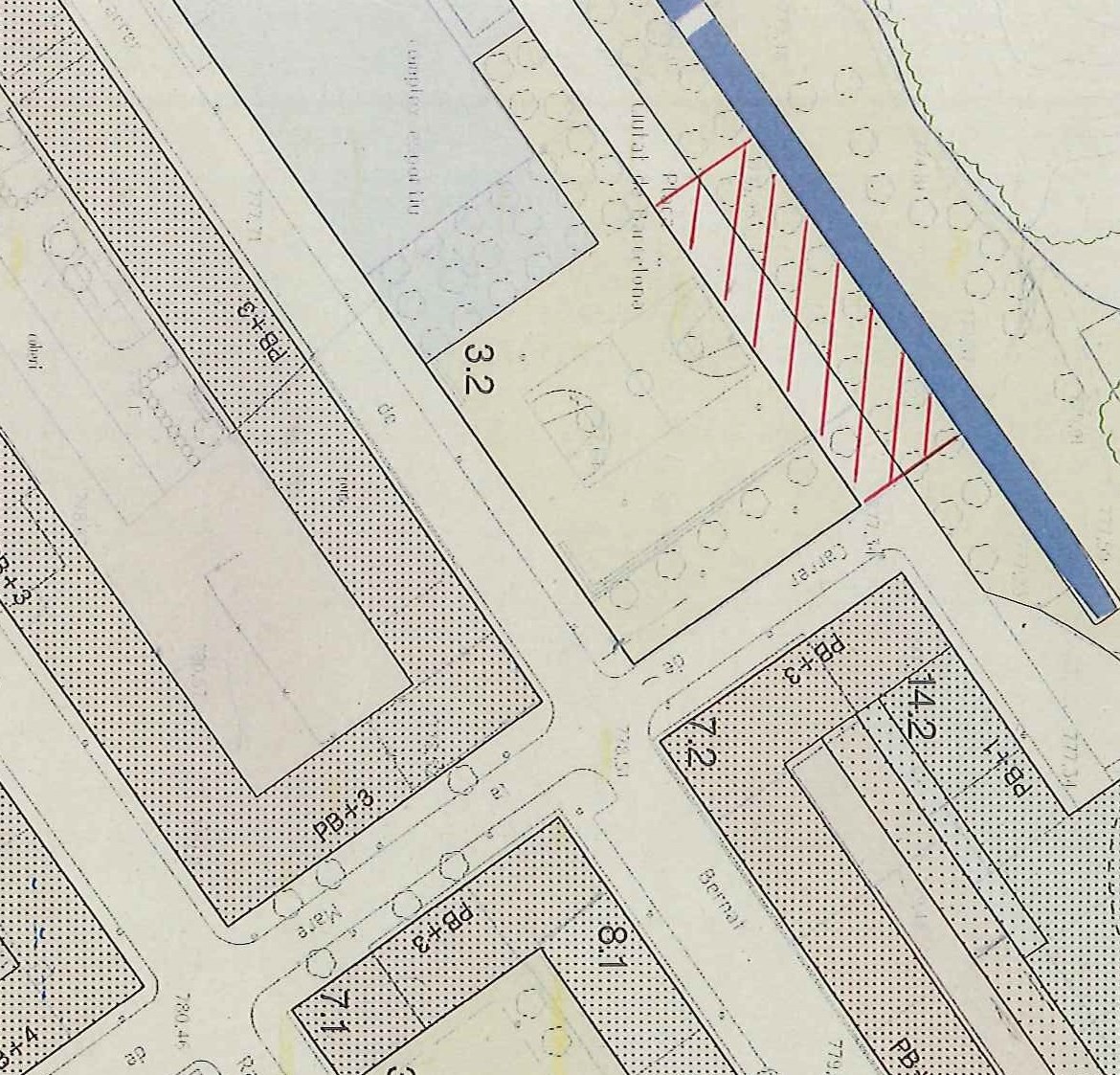 3.- APROVACIÓ TEXT REFÓS DE LA MODIFICACIÓ PUNTUAL 1/2018 DEL POUM  DE SANT JOAN DE LES ABADESSES RELATIU AL POLÍGON PA4 DEL SECTOR DEL MOLÍ PETITAtès l´acord adoptat pel Plenari Municipal en sessió celebrada en data 1 de juny de 2018, mitjançant el qual va aprovar provisionalment la modificació puntual 1/2018 del POUM de Sant Joan de les Abadesses, relativa al polígon PA4 del sector del Molí Petit de Sant Joan de les Abadesses.Atesa la necessitat de modificar l´esmentat acord de conformitat amb les directrius de la Comissió Territorial d´Urbanisme de Girona, amb la finalitat de:Afegir decimals de percentatges corresponents a les superfícies, passant de 2 a 4 decimals.Afegir un plànol de superposició a la proposta d´ordenació amb el plànol topogràfic.Annexar la Delimitació Poligonal d´Actuació.Afegir un apartat de “Justificació qualitativa i quantitativa de les zones verdes” per tal de justificar aquestes modificacions.Vist el text refós redactat a tal efecte per l´arquitecte, Sr. Marc Grifell Vera, el qual incorpora a la modificació puntual 1/2018 del POUM de Sant Joan de les Abadesses, les modificacions acabades d´esmentarÉs pel que es proposa al Plenari Municipal l´ adopció dels següents ACORDS:PRIMER.- APROVAR el Text Refós de la modificació puntual 1/2018 del POUM de Sant Joan de les Abadesses relatiu al polígon PA4 del sector del Molí Petit, redactat per l´arquitecte. Sr. Marc Grifell Vera, en els termes que consta a l´expedient.SEGON.- COMUNICAR el present acord a la Comissió Territorial d´Urbanisme a Girona.4.-APROVACIÓ INICIAL MODIFICACIÓ PUNTUAL POUM SECTOR MARE DE DEU DEL PRAT I CAMÍ DELCEMENTIRIÒrgan: Ple Caràcter: Sessió Ordinària Data: 20 de juliol de 2018Expedient núm. X2018000760 - 2296-000006-2018Aprovat per UnanimitatAl mes de desembre de 2016 es va redactar el PMU de la parcel.la situada a la cantonada del carrer Mare de Déu del Prat amb el Camí del cementiri amb l’objectiu principal de donar tractament unitari als edificis que donen front a la Plaça Ciutat de Barcelona dels que resta exclusivament per edificar el que s’ubicarà dins l’àmbit del PMU.Aquest Pla de Millora Urbana, es va aprovar definitivament en data 28/07/2017 i es va publicar al BOP el 08/08/2017, però no va resoldre dos aspectes:La unió entre el futur edifici residencial amb front a la Plaça de PB+3PP i el futur edifici industrial del Camí del Cementiri, ja que aquest no permeti obertures a la façana posterior del primer.Que la pèrdua d’espai necessària per garantir la porxada unitària no possibilita la dotació d’una plaça d’aparcament necessària per cada habitatge.A l’efecte de delimitar adequadament es zones, establir l’alineació del porxo a la plaça i fixar l’alçada obligatòria, tant a façana de la plaça com a la part posterior, s’ha redactat la present Modificació Puntual del Pla d’Ordenació Urbanística Municipal de Sant Joan de les Abadesses que deixarà sense efecte el PMU aprovat.Atès el que estableix la legislació específica aplicable formada pel Text Refós de la Llei d’Urbanisme de Catalunya 1/2010, de 3 d’agost i el Decret 305/2006, de 18 de juliol, pel qual s'aprova el Reglament de la Llei d'urbanisme, així com el Text refós de la Llei Municipal i de Règim Local de Catalunya, aprovada pel Decret 2/2003, de 28 d’abril.És pel que es proposa al Plenari Municipal l´adopció dels següents ACORDS:PRIMER.- APROVAR INICIALMENT la modificació puntual del POUM de Sant Joan de les Abadesses al sector de la cantonada del carrer Mare de Déu del Prat amb el camí del Cementiri, redactada per l’arquitecte Sr. Agustí Vilà i Cubí, en la forma que consta a l’expedient.SEGON.- Sotmetre'l a informació pública pel termini d'un mes mitjançant anunci en el Butlletí Oficial de la Província i un dels diaris de més divulgació en l'àmbit municipal o supramunicipal al qual es refereix el projecte en tramitació, al tauler d’edictes de la Corporació ubicat a la pàgina web municipal, a fi que qualsevol que ho desitgi pugui examinar-lo i presentar, durant el termini esmentat, totes les al·legacions o observacions que consideri oportunes.5.-APROVACIÓ NOMENCLATURA CARRERSÒrgan: Ple Caràcter: Sessió Ordinària Data: 20 de juliol de 2018Expedient núm. 2697-000001-2018 (X2018000792)Aprovat per majoria absoluta (7 vots positius del grup polític municipal de MES i 2abstencions del grup d´ERC)Vist que hi ha diverses vies públiques municipals que encara no disposen de nom. Concretament es planteja la necessitat de donar nom a dos petits carrers perpendiculars a l´actual carrer denominat La Plana del Molí Petit, així com també, a dos petits carrers just a tocar de l´edifici principal de l´antiga fàbrica de filatures Llaudet, a llevant i a ponent de la nau principal.Vist que cal donar nom a aquestes vies als efectes de la seva identificació.Vista la proposta de nou nomenclàtor dels sectors de la Plana del Molí Petit i de la Colònia Llaudet de Sant Joan de les Abadesses, redactat pel Sr. Joan Ferrer i Godoy en data 27 de juny de 2018.Vist l’informe de secretaria amb els antecedents jurídics que s’hi contenen, els quals es donen per reproduïts.És pel que es proposa al Plenari Municipal l´adopció dels següents ACORDS: PRIMER.- APROVAR la nomenclatura dels carrers següents:Sector de la Plana del Molí Petit:Passatge de la bassa del molí (1) Passatge de les moles (2)Sector de la Colònia Llaudet:Passatge de la filatura (3) Passatge del cotó (4)SEGON.- Facultar l’Alcalde per tal de disposar la retolació dels esmentats carrers.TERCER.- Comunicar el present acord a l’Institut Nacional d’Estadística i a l’Institut d’Estadística de Catalunya, i publicar-lo al BOP i al tauler d’anuncis als efectes de general coneixement, i notificar-lo a tots els veïns que hi tenen el domicili.6.-CONSELL COMARCAL DEL RIPOLLÈS.- DECLARACIÓ D'ESPECIAL INTERÈS PER AL MUNICIPI DE LES OBRES DE REFORMA DELS JARDINS DE LA PUDAÒrgan: Ple Caràcter: Sessió Ordinària Data: 20 de juliol de 2018Expedient núm. X2018000708 - 2436-000042-2018Aprovat per unanimitatAtesa la instància presentada pel Sr. Joan Manso Bosoms, com a President del Consell Comarcal del Ripollès, en la qual sol.licita la bonificació de la llicència municipal d’obres de Reforma dels Jardins de la Puda, d’acord al previst a l’article 5.2 de l’Ordenança fiscal número 4, per concórrer circumstàncies socials, culturals, històrico-artístiques i de foment de l’ocupació, prèvia declaració d’aquest caràcter pel Ple de l’Ajuntament.Vist l´informe emès per la secretària-interventora de la Corporació, Sra. Raquel Costa Iglesias, el qual es transcriu literalment a continuació:" Vista la instància presentada pel Sr. Sr. Joan Manso Bosoms, com a President del Consell Comarcal del Ripollès, en la qual sol.licita llicència municipal d’obres per a la Reforma dels Jardins de la Puda.Atès que per altra banda, l´interessat sol.licita una bonificació de la quota de l´Impost sobre construccions, instal.lacions i obres.Atès el que estableix l´art. 103.2 del Reial Decret Legislatiu 2/2004, de 5 de març, pel qual s´aprova el text refós de la Llei reguladora de les Hisendes Locals.Atès el que estableix l´art. 5 de l´Ordenança Fiscal número 4, reguladora de l´Impost sobre construccions, instal.lacions i obres, el qual determina que es podrà atorgar una bonificació del 50% a favor de construccions, instal.lacions i obres que siguin declarades d´especial interès o utilitat municipal per concórrer circumstàncies socials, culturals,històrico-artístiques o de foment de l´ocupació. Correspondrà adoptar aquesta declaració al Plenari Municipal, prèvia sol.licitud del subjecte passiu.Atès que la construcció objecte de la present sol.licitud pot ser declarada d´especial interès pel municipi de Sant Joan de les Abadesses.Per tot el que s´acaba d´exposar, és pel que INFORMO el següent:PRIMER.- ÉS PROCEDENT reconèixer una bonificació del 50% la quota de l´Impost sobre construccions, instal.lacions i obres per a l´execució de les obres de Reforma dels Jardins de la Puda, de conformitat amb el que estableix l´art. 5 de l´Ordenança Fiscal número 4, prèvia declaració de l´esmentada construcció d´especial interès pel municipi per concórrer circumstàncies socials, culturals, històrico-artístiques o de foment de l´ocupació.SEGON.- COMUNICAR el present informe a l´òrgan competent d´aquesta Corporació, si bé aquest adoptarà l´acord que consideri més oportú".És pel que es proposa al Plenari Municipal l´adopció dels següents ACORDS:PRIMER.- APROVAR l´informe emès per la secretària-interventora de la Corporació i declarar d´especial interès pel municipi de Sant Joan de les Abadesses per concórrer circumstàncies socials, en l ´execució de les obres de Reforma dels Jardins de la Puda.SEGON.- CONCEDIR al Consell Comarcal del Ripollès, representat pel seu president Sr. Joan Manso Bosoms, una bonificació del 50% la quota de l´Impost sobre construccions, instal.lacions i obres per a l´execució de les obres de Reforma dels Jardins de La Puda a Sant Joan de les Abadesses, de conformitat amb el que estableix l´art. 5 de l´Ordenança Fiscal número 4, reguladora de l´Impost sobre construccions, instal.lacions i obres.TERCER.- COMUNICAR el present acord a les parts interessades a fi i efectes oportuns.7.- APROVACIÓ CONVENI DE COL·LABORACIÓ ENTRE L’AJUNTAMENT DE SANT JOAN DE LES ABADESSES I EL CONSELL COMARCAL DEL RIPOLLÈS PEL QUAL EL PRIMER ENCARREGA A AQUEST DARRER LA LICITACIÓ DEL SERVEI DE MANTENIMENT I EXPLOTACIÓ DE LA DEPURADORA DE CAL GATÒrgan: Ple Caràcter: Sessió Ordinària Data: 20 de juliol de 2018Expedient núm. 1374-000012018 (X2018000811)Aprovat per unanimitatAntecedents de fet:1.- L’Ajuntament de Sant Joan de les Abadesses és el titular de la depuradora de Cal Gat ubicada al polígon industrial de Cal Gat del municipi de Sant Joan de les Abadesses, les característiques tècniques de la qual consten a l’expedient.El director de l’Àrea de Gestió del Medi de l’Agència Catalana de l’Aigua va dictar Resolució de data 17 de novembre de 2015, per la qual renovava al Consell Comarcal delRipollès l’autorització d’abocament a la llera pública de les aigües residuals sanitàries depurades procedents del polígon industrial Cal Gat del terme municipal de Sant Joan de les Abadesses.2.- El Consell Comarcal del Ripollès, dins del seu àmbit territorial, gestiona per delegació dels respectius ajuntaments, els sistemes de sanejament dels municipis de  Campdevànol, Camprodon, Llanars, Planoles, Queralbs (Núria), Ribes de Freser, Ripoll, Sant Joan de les Abadesses, Sant Pau de Segúries, Setcases i Toses (Nevà), i s’encarrega de la seva explotació, manteniment i conservació mitjançant una empresa privada, a través d’un contracte de serveis.Entre les competències que legalment té atribuïdes el Consell Comarcal del Ripollès, hi ha l’exercici de les funcions d’assistència i cooperació als diferents municipis, tenint en compte les seves necessitats.El Consell Comarcal del Ripollès, en aquests moments, es troba en procés de redacció dels plecs reguladors de la contractació del servei de manteniment i explotació dels sistemes de sanejament dels municipis que li han delegat aquesta competència. Aquest contracte tindrà una vigència de 4 anys, amb una possible pròrroga d’un any més.L’Ajuntament de Sant Joan de les Abadesses ha manifestat el seu interès en incorporar el servei de manteniment i explotació de la depuradora de Cal Gat com a objecte del contracte de serveis que licita el Consell Comarcal, fent-se càrrec dels costos que se’n derivin, a fi d’optimitzar els recursos, actuar amb la màxima eficiència i beneficiar-se dels avantatges de l’economia d’escala.La Cap de l’Àrea de Territori i Sostenibilitat, ha emès informe de data 28 de juny de 2018, el qual és favorable a l’acceptació d’aquest encàrrec sempre que l’Ajuntament assumeixi una sèrie d’obligacions que s’han traslladat al corresponent conveni.La secretària, en data 9 de juliol de 2018, ha emès un informe jurídic favorable a la proposta de conveni.La intervenció ha emès un informe de fiscalització limitada prèvia de requisits bàsics de conformitat amb observacions, de data 9 de juliol de 2018.Fonaments de Dret:I.- Els articles 47 i següents de la Llei 40/2015, d’1 d’octubre, de Règim Jurídic del Sector Públic (Llei 40/2015), regulen els convenis, establint el contingut mínim dels mateixos (article 49) i els tràmits preceptius per la seva subscripció i efectes (article 50).Els convenis es perfeccionen amb la prestació del consentiment de les parts i han d’estar inscrits al corresponent Registre electrònic, de conformitat amb l’article 144.3 de la Llei 40/2015.II.- D’acord amb l’article 11.3.b) de la Llei 40/2015, les encomanes de gestió que es formalitzin amb el corresponent conveni s’hauran de publicar al Butlletí Oficial de la Província de Girona.III.- Correspon al Consell de Govern, de conformitat amb la delegació efectuada pel Ple del Consell Comarcal en sessió celebrada en data 8 de setembre de 2015, en matèria d’aprovació de convenis de col·laboració i cooperació amb altres administracions i entitats, la competència per a l’aprovació d’aquest conveni.És pel que es proposa al Plenari Municipal l´adopció dels següents ACORDS:PRIMER.- APROVAR el Conveni de col·laboració entre l’Ajuntament de Sant Joan de les Abadesses i el Consell Comarcal del Ripollès pel qual el primer encarrega a aquest darrer la licitació del servei de manteniment i explotació de la depuradora de Cal Gat (Sant Joan de les Abadesses), el qual és del contingut literal següent:“PROPOSTA D’APROVACIÓ DEL CONVENI DE COL·LABORACIÓ ENTRE L’AJUNTAMENT DE SANT JOAN DE LES ABADESSES I EL CONSELL COMARCAL DEL RIPOLLÈS PEL QUAL EL PRIMER ENCARREGA A AQUEST DARRER LA LICITACIÓ DEL SERVEI DE MANTENIMENT I EXPLOTACIÓ DE LA DEPURADORA DE CAL GAT (SANT JOAN DE LES ABADESSES)Ripoll, a la data de l’última signatura. REUNITSD’una  banda,  l’Il·lm.  senyor  Ramon  Roqué  i   Riu,   alcalde   de   l’Ajuntament   de Sant Joan de les Abadesses, actuant en nom i representació d'aquesta corporació, degudament facultat per signar aquest conveni per acord adoptat per ................., en data...................... Assistit per la secretària de la corporació, senyora Raquel Costa i Iglesias.D’altra banda, l’Il·lm. senyor Joan Manso i Bosoms, President del Consell Comarcal del Ripollès, actuant en nom i representació d'aquesta corporació, degudament facultat per aquest acte, per acord adoptat pel Consell de Govern, en la seva sessió de data.................... , assistit per la secretària de la corporació, senyora Mireia Grau i Sadurní.Les parts actuen en ús de les atribucions dels seus respectius càrrecs i en l'àmbit de les seves respectives competències, es reconeixen mútuament capacitat jurídica i d'obrar per formalitzar el present document i,MANIFESTENI.- L’Ajuntament de Sant Joan de les Abadesses és el titular de la depuradora de Cal Gat ubicada al polígon industrial de Cal Gat del municipi de Sant Joan de les Abadesses, les característiques tècniques de la qual es detallen a la Fitxa tècnica que s’adjunta a aquest conveni.El director de l’Àrea de Gestió del Medi de l’Agència Catalana de l’Aigua va dictar Resolució de data 17 de novembre de 2015, per la qual renovava al Consell Comarcal del Ripollès l’autorització d’abocament a la llera pública de les aigües residuals sanitàries depurades procedents del polígon industrial Cal Gat del terme municipal de Sant Joan de les Abadesses.II.- El Consell Comarcal del Ripollès, dins del seu àmbit territorial, gestiona per delegació respectius ajuntaments, els sistemes de sanejament dels municipis de Campdevànol, Camprodon, Llanars, Planoles, Queralbs (Núria), Ribes de Freser, Ripoll, Sant Joan de les Abadesses, Sant Pau de Segúries, Setcases i Toses (Nevà), i s’encarrega de la seva explotació, manteniment i conservació mitjançant una empresa privada, a través d’un contracte de serveis.Entre les competències que legalment té atribuïdes el Consell Comarcal del Ripollès, hi ha l’exercici de les funcions d’assistència i cooperació als diferents municipis, tenint en compte les seves necessitats.El Consell Comarcal del Ripollès, en aquests moments, es troba en procés de redacció dels plecs reguladors de la contractació del servei de manteniment i explotació dels sistemes de sanejament dels municipis que li han delegat aquesta competència. Aquest contracte tindrà una vigència de 4 anys, amb una possible pròrroga d’un any més.L’Ajuntament de Sant Joan de les Abadesses ha manifestat el seu interès en incorporar el servei de manteniment i explotació de la depuradora de Cal Gat com a objecte d’aquest contracte de serveis -antecedent III-, fent-se càrrec dels costos que se’n derivin, a fi d’optimitzar els recursos, actuar amb la màxima eficiència i beneficiar-se dels avantatges de l’economia d’escala.En conseqüència, C O N V E N E N: Primer.- Objecte del conveniL'objecte d'aquest conveni és regular l’encàrrec que l’Ajuntament de Sant Joan de les Abadesses efectua al Consell Comarcal del Ripollès, per incorporar el servei de manteniment i explotació de la depuradora de Cal Gat, com una prestació més de la licitació del servei de manteniment i explotació dels sistemes de sanejament de Campdevànol, Camprodon, Llanars, Nevà (Toses), Planoles, Ribes de Freser, Ripoll, Sant Joan de les Abadesses, Sant Pau de Segúries, Setcases i Vall de Núria (Queralbs).Aquest encàrrec en cap cas comporta una delegació de la competència per part de l’Ajuntament de Sant Joan de les Abadesses.La despesa anual prevista del servei de manteniment i explotació de la depuradora de Cal Gat, inclosos els costos de personal, és l’import de 10.352,92 €/any, més 1.032,59€ corresponents al 10% d’IVA, que ascendeix l’import total de 11.358,51 €/any, IVA inclòs.L’import mensual d’aquest servei és de 860,49 €, més 86,05 € corresponents al 10% d’IVA, que resulta un import mensual de 946,54 €/mes, IVA inclòs.Segon.- Obligacions de les partsEl Consell Comarcal del Ripollès té les següents obligacions:Incorporar el servei de manteniment i explotació de la depuradora de Cal Gat com una prestació més de la licitació del servei de manteniment i explotació dels sistemes de sanejament dels municipis que li han delegat aquesta competència. El pressupost màxim anual que preveuran els plecs reguladors de la contractació per a la prestació d’aquest servei serà el detallat a la clàusula primera d’aquest conveni.El Consell Comarcal del Ripollès comunicarà a l’Ajuntament de Sant Joan de les Abadesses el preu pel qual s’hagi adjudicat el servei de manteniment i explotació de la depuradora de Cal Gat, i tots aquells altres extrems que siguin del seu interès sobre el contracte formalitzat, i exercirà el control i seguiment de l’execució de la prestació d’aquest servei durant tota la vigència del contracte.El cost del servei de manteniment i explotació de la depuradora de Cal Gat serà abonada mensualment pel Consell Comarcal del Ripollès, contra presentació de la corresponent factura per part de l’empresa adjudicatària, si bé amb càrrec de  l’Ajuntament de Sant Joan de les Abadesses.Assegurar la correcta prestació del servei per part de l’empresa adjudicatària.Fer els controls d’abocament que determina la clàusula 3 de l’autorització d’abocament a llera de les aigües residuals provinents del polígon de Cal Gat i presentar- los anualment a l’ACA tal i com determina la clàusula 6 de la mateixa autorització –a la qual es fa referència al segon paràgraf de l’antecedent I d’aquest conveni-, durant el termini d’aquesta autorització.L'Ajuntament de Sant Joan de les Abadesses té les següent obligacions:Pagar mensualment al Consell Comarcal del Ripollès, en el termini dels 30 dies naturals posteriors a ser requerit a l’efecte, l'import que el Consell Comarcal hagi abonat a l’empresa adjudicatària per a la prestació del servei d’explotació i manteniment de la depuradora de Cal Gat.Fer front a les obligacions econòmiques que es deriven d’aquest conveni a partir de la formalització del contracte al qual es fa referència a l’antecedent III.Comprometre’s a dotar els pressupostos de tots els anys de vigència del contracte, per fer front a la despesa del servei del manteniment i explotació de la depuradora de Cal Gat.Fer-se càrrec del servei de manteniment i explotació de la depuradora de Cal Gat, així com tramitar l’autorització d’abocament a la llera pública de les aigües residuals sanitàries depurades procedents del polígon industrial Cal Gat –que actualment té atorgada el Consell Comarcal del Ripollès-, un cop finalitzi la vigència del contracte subscrit pel Consell Comarcal del Ripollès -clàusula 2.2.1 d’aquest conveni-.Tercer.- VigènciaAquest conveni serà vigent durant un termini de 4 anys, a comptar de de la data de la seva formalització.Aquest conveni es podrà prorrogar d’any en any i pel termini que sigui necessari a fi que la seva vigència sigui coincident amb la del contracte subscrit pel Consell Comarcal del Ripollès -antecedent III-. La/es possible/s pròrroga/gues requeriran el previ acord de l’òrgan competent de les dues administracions que subscriuen aquest conveni, que haurà de ser adoptat amb una antelació mínima de 3 mesos a la data d’expiració del termini inicial de la seva vigència i de qualsevol de les serves pròrrogues.En tot cas, la suma de totes les pròrrogues no podrà ser superior als 4 anys. Quart. Comissió de seguimentPer tal de fer el seguiment i la valoració del present conveni, es podrà constituir una comissió de seguiment, que estarà integrada per un representant del Consell Comarcal i un representant de l’Ajuntament, que es reunirà amb la periodicitat que resulti necessària, a petició de qualsevol dels ens signants.Cinquè.- Publicitat del conveniEl Consell Comarcal del Ripollès publicarà aquest conveni en el Butlletí oficial de la província de Girona i al Diari Oficial de la Generalitat de Catalunya.El Consell Comarcal també el registrarà en el Registre de convenis de col·laboració i cooperació de la Generalitat. Igualment, haurà de publicar-se a les pàgines webs dels ens signants.Sisè.- Extinció i incomplimentsLes causes de resolució d'aquest conveni seran:Per comú acord entre les parts.Per incompliment de les obligacions que es deriven d'aquest conveni per part d’alguna de les parts subscriptores.Per qualsevol de les causes legalment establertes.Més enllà de la resolució del conveni per incompliment de les obligacions d’alguna de les parts subscriptores, si finalitzats els terminis voluntaris de pagament i ingrés dels imports acordats, l’Ajuntament no ha fet el pagament corresponent, el Consell Comarcal podrà compensar el deute pendent amb el pagament de qualsevol crèdit que el deutor tingui o pugui tenir, per qualsevol concepte, amb el Consell Comarcal del Ripollès o amb el Consorci Servei de Recaptació Cerdanya Ripollès.Setè.- Naturalesa jurídica del conveni i règim aplicableAquest document és un conveni interadministratiu de caràcter voluntari i base negocial realitzat sobre la base dels articles 303 i següents del Decret 179/1995, de 13 de juny, pel qual s'aprova el Reglament d'obres, activitats i serveis dels ens locals de Catalunya.En conseqüència, la naturalesa jurídica d'aquest conveni és administrativa per raó subjectiva ,i per tant, el règim jurídic aplicable serà el dret administratiu, de manera que davant de qualsevol divergència en la seva aplicació i/o interpretació, serà la jurisdicció contenciosa administrativa la competent per a la seva resolució.I com a prova de conformitat, les parts signen aquest exemplar per duplicat i a un sol efecte.”SEGON.- Facultar a l´alcalde-president, Sr. Ramon Roqué i Riu, per subscriure aquest conveni i totes els altres documents que es derivin d’aquest acord.TERCER.- Encarregar al Consell Comarcal del Ripollès la publicació d´ aquesta encomana de gestió al Butlletí oficial de la província i al Diari Oficial de la Generalitat de Catalunya, així com també la seva inscripció en el Registre públic de convenis de la Generalitat de Catalunya.QUART.- Publicar el present conveni al Registre de Convenis de col.laboració i cooperació del Portal de transparència d´aquest Ajuntament.CINQUÈ.- Notificar l’adopció d’aquest acord al Consell Comarcal del Ripollès i a l´àrea comptable d´aquest Ajuntament, als efectes oportuns.8.- APROVACIÓ MODIFICACIÓ DE PRESSUPOST AJUNTAMENT NÚMERO 5/2018 MITJANÇANT CRÈDITS EXTRAORDINARISÒrgan: Ple Caràcter: Sessió Ordinària Data: 20 de juliol de 2018Expedient núm. 1627-000005-2018 (X2018000776)Aprovat per unanimitatMitjançant Decret de l’Alcaldia de data 28 de juny de 2018 s’inicia l’expedient per a l’aprovació de la modificació de crèdit mitjançant crèdits extraordinaris número 5/2018.Per poder atendre el pagament de les obligacions que es detallen a continuació, per a les quals no hi ha en el pressupost ordinari actual consignació pressupostària, s’ha de tramitar l’expedient de crèdits extraordinaris que cal finançat mitjançant baixa de partides de despesa que poden minorar-se, amb subjecció a les disposicions vigents.Increment en partides de despeses:Partides de despeses que es disminueixen:Atès que la Secretària-Interventora ha emès els corresponents informes favorables.Atès el que estableixen els articles 177 del Reial decret legislatiu 2/2004, de 5 de març, pel qual s’aprova el Text refós de la Llei reguladora de les hisendes locals, articles 34 a 38 del RD 500/1990 i article 11 de les bases d´execució del pressupost.Atès el que estableix l´art. 11 de les bases d´execució del pressupost corresponent a l´exercici econòmic de 2018.És pel que es proposa al Plenari Municipal, l´adopció dels següents ACORDS:PRIMER.- APROVAR l’expedient de transferència de crèdit número 5/2018, per import  de 1.893,08 € que cal finançar mitjançant la baixa d´altres partides del pressupost amb diferent grup de vinculació jurídica, de conformitat amb el detall exposat a la part expositiva anterior.SEGON.- Exposar al públic aquest expedient, durant el termini reglamentari de quinze dies hàbils, mitjançant un edicte al tauler d’anuncis i al Butlletí Oficial de la Província. Si no es presenten reclamacions, l’acord serà ferm. En cas contrari, el Ple disposarà del termini d’un mes, comptat des de la finalització del període d’exposició pública, per resoldre-les.9.-APROVACIÓ MODIFICACIÓ PRESSUPOST AJUNTAMENT NÚMERO 6/2018, MITJANÇANT SUPLEMENTS DE CRÈDITÒrgan: Ple Caràcter: Sessió Ordinària Data: 20 de juliol de 2018Expedient núm. 1627-000006-2018 (X2018000783)Aprovat per unanimitatMitjançant Decret de l’Alcaldia de data 2 de juliol de 2018 s’inicia l’expedient per a l’aprovació de la modificació de crèdit mitjançant suplements de crèdit número 6/2018.Per poder atendre el pagament de les obligacions que es detallen a continuació, per a les quals no hi ha en el pressupost ordinari actual consignació pressupostària suficient, s’ha de tramitar l’expedient de suplement de crèdit que cal finançar mitjançant nous o majors ingressos efectivament recaptats sobre els totals previstos en el pressupost de la corporació, amb subjecció a les disposicions vigents.Despeses que cal finançar: Suplements de crèdit:Finançament que es proposa:1/ Nous o majors ingressos efectivament recaptats:Atès que la Secretària-Interventora ha emès els corresponents informes favorables.Atès el que estableixen els articles 177 del Reial decret legislatiu 2/2004, de 5 de març, pel qual s’aprova el Text refós de la Llei reguladora de les hisendes locals i als articles 34 a 38 del RD 500/1990.Per tot el que s´acaba d´exposar, és pel que es proposa al Plenari Municipal, l´adopció dels següents ACORDS:PRIMER.- APROVAR l’expedient de crèdit extraordinari número 6/2018, per import de 4.500,00 € que cal finançar mitjançant nous o majors ingressos efectivament recaptats sobre els totals previstos en el pressupost de la corporació, de conformitat amb el detall exposat a la part expositiva anterior.SEGON.- Exposar al públic aquest expedient, durant el termini reglamentari de quinze dies hàbils, mitjançant un edicte al tauler d’anuncis i al Butlletí Oficial de la Província. Si no es presenten reclamacions, l’acord serà ferm. En cas contrari, el Ple disposarà del termini d’un mes, comptat des de la finalització del període d’exposició pública, per resoldre-les.10.-APROVACIÓ MODIFICACIÓ DE PRESSUPOST AJUNTAMENT NÚMERO 7/2018 MITJANÇANT CRÈDITS EXTRAORDINARISÒrgan: Ple Caràcter: Sessió Ordinària Data: 20 de juliol de 2018Expedient núm. 1627-000007-2018 (X2018000833)Aprovat per unanimitatMitjançant Decret de l’Alcaldia de data 11 de juliol de 2018 s’inicia l’expedient per a l’aprovació de la modificació de crèdit mitjançant crèdits extraordinaris número 7/2018.Per poder atendre el pagament de les obligacions que es detallen a continuació, per a les quals no hi ha en el pressupost ordinari actual consignació pressupostària, s’ha de tramitar l’expedient de crèdits extraordinaris que cal finançat mitjançant baixa de partides de despesa que poden minorar-se, amb subjecció a les disposicions vigents.Crèdits extraordinaris:Partides de despeses que es disminueixen:Les esmentades despeses són necessàries per a la contractació d´una persona per acabar els treballs d´actualització de la web de l´Ajuntament i la creació d´una web amb tots els requeriments de transparència que marca la legislació actualment vigent, per a l´organisme autònom Llar d´Infants El Molí Petit.Atès que la Secretària-Interventora ha emès els corresponents informes favorables.Atès el que estableixen els articles 177 del Reial decret legislatiu 2/2004, de 5 de març, pel qual s’aprova el Text refós de la Llei reguladora de les hisendes locals, articles 34 a 38 del RD 500/1990 i article 11 de les bases d´execució del pressupost.Atès el que estableix l´art. 11 de les bases d´execució del pressupost corresponent a l´exercici econòmic de 2018.És pel que es proposa al Plenari Municipal, l´adopció dels següents ACORDS:PRIMER.- APROVAR l’expedient de modificació de pressupost de l´Ajuntament número 8/2018, per import de 5.791,32 €, mitjançant crèdits extraordinaris que cal finançar mitjançant la baixa de la partida del Fons de contingència del pressupost de l´ajuntament, de conformitat amb el detall exposat a la part expositiva anterior.SEGON.- Exposar al públic aquest expedient, durant el termini reglamentari de quinze dies hàbils, mitjançant un edicte al tauler d’anuncis i al Butlletí Oficial de la Província. Si no es presenten reclamacions, l’acord serà ferm. En cas contrari, el Ple disposarà del termini d’un mes, comptat des de la finalització del període d’exposició pública, per resoldre-les.11.-APROVACIÓ MODIFICACIÓ ESTATUTS CONSORCI DEL TERÒrgan: Ple Caràcter: Sessió Ordinària Data: 20 de juliol de 2018Expedient núm. 2644-000002-2018 (X2018000738)Aprovat per unanimitatPart expositiva:AntecedentsL’article 7 dels estatuts del Consorci publicats en el Butlletí Oficial de la Província de Girona en data 19 de novembre de 2015 i en el Butlletí Oficial de la Província de Barcelona en data 20 de novembre de 2015 estableix la necessitat que els membres dels Consorci acceptin de forma expressa i pel quòrum pertinent a aquells nous membres.L’assemblea de data 30 de setembre de 2015 el Consorci del Ter, va aprovar l’acceptació de l’Ajuntament de Fornells de la Selva i l’Ajuntament d’Osor com a membre de dret del Consorci del Ter, aprovant inicialment la modificació dels estatuts reguladors següent:Inclusió en l’apartat segon de l’article 2 dels estatuts: ....Fornells de la Selva, Osor...Inclusió en l’annex dels estatuts: Fornells de la Selva – Tram 3*; Osor – Tram 0.L’assemblea de data 28 de setembre de 2017 el Consorci del Ter, va aprovar l’acceptació de l’Ajuntament de Vilobí d’Onyar, l’Ajuntament de Canet d’Adri, Ajuntament de Sant Martí de Llémena i l’Ajuntament de Sant Aniol de Finestres com a membre de dret del Consorci del Ter, aprovat inicialment la modificació dels estatuts reguladors següent:Inclusió en l’apartat segon de l’article 2 dels estatuts: ... Vilobí d’Onyar, Canet d’Adri, Sant Martí de Llémena i Sant Aniol de Finestres...Inclusió en l’annex dels estatuts: Vilobí d’Onyar – Tram 3*, Canet d’Adri – Tram 1*, Sant Martí de Llémena – Tram 1*, Sant Aniol de Finestres – Tram 0*.En la sessió ordinària de l’Assembla de data 28 de setembre de 2017 també es va aprovar la modificació de les quotes dels ens consorciats, resultant de la forma següent:En els mateixos acords es va aprovar sotmetre l’expedient de modificació, sol·licitant la ratificació de la modificació per part de cada un dels seus membres.Fonaments de dretL’article 118 de la Llei 40/2015, d’1 d’octubre, de règim jurídic del sector públic, preveu que els Consorcis són entitats de dret públic, amb personalitat jurídica pròpia i diferenciada, creades per diverses administracions públiques o entitats integrants del sector públic institucional, entre sí o amb la participació d’entitats privades pel desenvolupament d’activitats d’interès comú a totes elles dins de l’àmbit de les seves competències. Els articles 119 i següents del citat text legal regulen el règim jurídic, el règim d’adscripció, el règim de personal, pressupostari i de comptabilitat i control econòmic financer, la creació, la dissolució, la separació i el contingut dels estatuts.Els articles 269 i següents del Decret legislatiu 2/2003, de 28 d’abril, pel qual s’aprova el Text refós de la Llei municipal i del règim local de Catalunya (TRLMRLC) preveuen aquesta entitat pública de caràcter associatiu i regula, entre altres, el règim i els estatus.Els articles 312 a 324 del Reglament d’obres, activitats i serveis dels ens locals, aprovat pel Decret 179/1995 de 13 de juny (ROAS) que regulen reglamentàriament i per tant amb un major detall aquests ens. Concretament, l’article 322 del Reglament relatiu a la modificació dels estatuts del consorci preveu que s’adopta amb l’acord previ del seu òrgan superior de govern, que ha de ser ratificada pels ens, les administracions i altres entitats consorciades i acordada amb les mateixes formalitats per a l’aprovació previst al seu torn als articles 313 i següents.La modificació dels Estatuts requereix el quòrum de la majoria absoluta del nombre legal de regidors, d’acord amb el que preveu l'article 47.2.g) de la LRBRL i313.2 ROAS.Els acords plenaris que requereixen per la seva adopció el quòrum de majoria qualificada han de ser informats prèviament per la secretaria de la Corporació i tots aquells amb repercussió econòmica, financera o patrimonial, a més per la Intervenció municipal de conformitat amb el que disposen els articles 54.1 b) del Text refós de les disposicions legals vigents en matèria de Règim Local, aprovatper Reial decret legislatiu 781/1986, de 18 d'abril (TRRL), 173 del Reial decret 2568/1986, de 28 de novembre, pel que s’aprova el Reglament d’organització i funcionament i règim jurídic dels ens locals (ROF) i l’esmentat RD 1174/1987.D’acord amb aquests antecedents i fonaments es proposa al Ple, previ dictamen de la comissió informativa corresponent, l’adopció dels següents:ACORDS:PRIMER.- Ratificar la modificació dels Estatuts del Consorci del Ter arrel dels acords adoptats per l’Assemblea en dates 30 de setembre de 2015 i 28 de setembre de 2017 provar la modificació dels Estatuts del Consorci del Ter que consten en la part expositiva d’aquesta resolució.SEGON.- Notificar aquest acord al Consorci del Ter i delegar al Consorci la gestió per a la informació pública conjunta de la modificació estatutària, el seguiment de la ratificació per la totalitat dels membres que l’integren, i la comunicació a l’ens d’adscripció i al Registre d’Entitats Locals de la Generalitat de Catalunya.12.-APROVACIÓ PROVISIONAL MODIFICACIÓ ORDENANÇA FISCAL NÚMERO 23, REGULADORA DE LA TAXA DE LA LLAR D´INFANTS MUNICIPALÒrgan: Ple Caràcter: Sessió Ordinària Data: 20 de juliol de 2018Expedient núm. 1216-000005-2018 (X2018000786)Aprovat per unanimitatVista la necessitat de modificar l´ordenança fiscal número 23, reguladora de la taxa de la llar d´infants municipal amb la finalitat de modificar les taxes estipulades a l´article 4 pel que fa referència als preus dels dinars diaris. Concretament es proposen les següents taxes pels dinars diaris pel curs 2018-2019:“ Dinar diari:De 1 a 25 menús:	4,20€ + 0,17€ de monitoratge =	4,37 €/nen/dia De 26 a 35 menús:	4,00€ + 0,27€ de monitoratge =	4,34 €/nen/dia De 36 a 50 menús:	3,86€ + 0,48€ de monitoratge =	4,42 €/nen/dia “Atès el que estableixen els articles 15 a 19 del Reial Decret Legislatiu 2/2004, de 5 de març, pel qual s’aprova el Text refós de la Llei reguladora de les Hisendes Locals.És pel que es proposa al Ple de l’Ajuntament l’adopció dels següents ACORDS:PRIMER.- APROVAR provisionalment la modificació de l´ ordenança fiscal número 23, reguladora de la taxa de la llar d´infants municipal, en els termes exposats a la part expositiva anterior.SEGON.- TRAMETRE el present acord als representants de l´AMPA de la Junta de l´Organisme Autònom de la Llar d´Infants El Molí Petit, per tal que si ho creuen oportú, puguin aportar tot el que creguin necessari durant el tràmit d´exposició pública.TERCER.- EXPOSAR l’expedient al públic mitjançant anunci publicat en el Butlletí Oficial de la Província, així com també en el tauler d’edictes de l’Ajuntament durant un termini de30 dies, per tal que tota persona interessada pugui examinar-lo i presentar les reclamacions i observacions que consideri oportunes. En cas de no presentar-se reclamacions durant aquest període d’exposició pública, els acords adoptats es consideraran definitivament aprovats i l´ordenança entrarà en vigor una vegada efectuada la seva publicació íntegra en el BOP.QUART.- PUBLICAR la proposta de modificació de l´esmentada ordenança fiscal en el portal web de l´Ajuntament de Sant Joan de les Abadesses (www.santjoandelesabadesses.cat) amb la finalitat de donar audiència als ciutadans afectats i recavar totes aquelles aportacions addicionals que puguin efectuar-se per altres persones o entitats.13.- APROVACIÓ ANUL.LACIÓ DRETS RECONEGUTS PENDENTS DE COBRAR D´EXERCICIS TANCATS I DE L´EXERCICI 2018Òrgan: Ple Caràcter: Sessió Ordinària Data: 20 de julio de 2018Expedient núm. 2226-000002-2018 (X2018000777)Aprovat per majoria absolita (7 vots postius del grup polític municipal de MES i 2abstencions del grup d´ERC)Vist l'informe emès per la intervenció d'aquest ajuntament i, que figura a l'expedient.Atès que en el mateix es proposa l'anul.lació de drets com a conseqüència d'haver-se detectat diferents errors materials, aritmètics i de fet i, també, per la necessitat de depurar, tot i el temps transcorregut, aquells drets reconeguts que per circumstàncies alienes a l’Ajuntament, encara figuren com a pendents, es considera ajustada a dret.Atès els drets pendents de cobrar d'exercicis tancats i de l'exercici 2018 de l'Ajuntament que s'han d'anul.lar i que es relacionen a l'expedient, per un import total de 108.568,24 euros.És pel que es proposa al Plenari Municipal l'adopció dels següents ACORDS:PRIMER.- APROVAR l'anul.lació dels drets pendents de cobrar d'exercicis tancats i de l'exercici 2018 de l'Ajuntament per un import total de 108.568,24 euros.SEGON.- COMUNICAR el present acord a l'àrea comptable d'aquest ajuntament, a fi i efectes oportuns.14.- RATIFICACIÓ DECRET D’ALCALDIA NÚMERO 822 DE DATA 28/06/2018, D’APROVACIÓ DE LA SOL·LICITUD DE SUBVENCIONS A PROJECTES SINGULARS D’ENTITATS LOCALS QUE AFAVOREIXIN EL PAS A UNA ECONOMIA BAIXA EN CARBONI EN EL MARC DEL PROGRAMA OPERATIU FEDER DE CREIXEMENT SOSTENIBLE 2014-2020Òrgan: Ple Caràcter: Sessió Ordinària Data: 20 de julio de 2018Expedient núm. X2017000778 - 2240-000008-2017Aprovat per majoria absolita (7 vots postius del grup polític municipal de MES i 2abstencions del grup d´ERC)Vist el decret número 822 de data 28/06/2018 mitjançant el qual s’aprova la sol·licitud de subvencions a projectes singulars d’entitats locals que afavoreixin el pas a una economia baixa en carboni en el marc del Programa operatiu FEDER de creixement sostenible 2014-2020, el qual es transcriu literalment a continuació:“Visto el Real Decreto 616/2917, de 16 de junio, por el que se regula la concesión directa de subvenciones a proyectos singulares de entidades locales que favorezcan el paso a una economía baja en carbono en el marco del Programa operativo FEDER de crecimiento sostenible 2014-2020, publicado en el BOE número 144, de fecha 17 de junio de 2017.Vista la voluntad de solicitar una subvención para llevar a cabo acciones de renovación de las instalaciones del alumbrado público del Ayuntamiento de Sant Joan de les Abadesses (Gerona), según memoria descriptiva del proyecto singular redactada por Beenergi, con un presupuesto total de 443.830,92 euros (IVA incluido), en el marco de dicha subvención.Vista la necesidad de contestar el requerimiento recibido por parte del Instituto para la Diversificación y Ahorro de la Energía (IDAE), en fecha 21 de junio de 2018, en un plazo máximo de 15 días naturales y que no está prevista la celebración de ningún Pleno Municipal hasta el 27 de julio de 2018.HE RESUELTO:PRIMERO.- APROBAR la solicitud de subvención a efectuar al Instituto para la Diversificación y Ahorro de la Energia (IDAE) en el marco de la convocatoria de subvenciones a proyectos singulares de entidades locales que favorezcan el paso a una economía baja en carbono en el marco del Programa operativo FEDER de crecimiento sostenible 2014-2020, publicado en el BOE número 144, de fecha 17 de junio de 2017, con el proyecto de Acciones de renovación de las instalaciones del alumbrado público del Ayuntamiento de Sant Joan de les Abadesses (Gerona), según memoria descriptiva redactada por Beenergi, con un presupuesto total de 443.830,92 euros (IVA incluido).SEGUNDO.- APROBAR la memoria descriptiva del proyecto singular redactada por Beenergi, por encargo de este Ayuntamiento, para la realización de Acciones de renovación de las instalaciones del alumbrado público del Ayuntamiento de Sant Joan de les Abadesses (Gerona), con un presupuesto total de 443.830,92 euros (IVA incluido), el cual contiene la descripción de las actuaciones a realizar y forma el proyecto singular a presentar en la presente convocatoria de subvención. Se adjunta como anexo al presente acuerdo.TERCERO.- APROBAR la participación y aceptación expresa del procedimiento regulado en el Real Decreto 616/2917, de 16 de junio, por el que se regula la concesión directa de subvenciones a proyectos singulares de entidades locales que favorezcan el paso a unaeconomía baja en carbono en el marco del Programa operativo FEDER de crecimiento sostenible 2014-2020, publicado en el BOE número 144, de fecha 17 de junio de 2017.QUARTO.- IMPUTAR las gastos correspondientes a las actuaciones que contempla el proyecto de Acciones de renovación de las instalaciones del alumbrado público del Ayuntamiento de Sant Joan de les Abadesses (Gerona), según memoria descriptiva redactada por Beenergi, con un presupuesto total de 443.830,92 euros (IVA incluido) a la partida presupuestaria número 01.165.61907 del presupuesto de este Ayuntamiento correspondiente al ejercicio económico de 2017.QUINTO.- CONDICIONAR la realización del gasto contemplado en el apartado anterior a la obtención de la subvención solicitada al IDAE en el marco de la convocatoria de subvenciones referenciada en el punto anterior.SEXTO.- FACULTAR al alcalde-presidente, Sr. Ramon Roqué i Riu, tan ampliamente como en derecho fuera menester para la signatura de todos los documentos necesarios para la efectividad del presente acuerdo.SÉPTIMO.- COMUNICAR la presente resolución a las partes interesadas a fin y efectos oportunos.OCTAVO.- RATIFICAR el presente acuerdo en el próximo Pleno Municipal. És pel que es proposa al Plenari Municipal l’adopció dels següents ACORDS:PRIMER.- RATIFICAR el decret número 822 de data 28/06/2018, referent a la sol·licitud de subvencions a projectes singulars d’entitats locals que afavoreixin el pas a una economia baixa en carboni en el marc del Programa operatiu FEDER de creixement sostenible 2014-2020.SEGON.- APROVAR sol·licitar una subvenció per a portar a terme accions de renovació de les instal·lacions d’enllumenat públic de l’Ajuntament de Sant Joan de les Abadesses, segons la memoria descriptiva del projecte singular redactat per Beenergi, amb un pressupost total de 443.830,92 euros (IVA inclòs), en el marc de l’esmentada subvenció.TERCER.- COMUNICAR el present acord a les parts interessades a fi i efectes oportuns.15.-DELEGACIÓ D´ATRIBUACIONS DEL PLE A L´ALCALDE EN RELACIÓ A LA VALIDACIÓ DE L´INFORME DE MOTIVACIÓ DE LA NECESSITAT DE CONTRACTACIÓÒrgan: Ple Caràcter: Sessió Ordinària Data: 20 de julio de 2018Expedient núm. 1014-000001-2018 (X2018000837)Aprovat per majoria absolita (7 vots postius del grup polític municipal de MES i 2abstencions del grup d´ERC)Atès que l’article 116 de la Llei 9/2017, de 8 de novembre, de contractes del sector públic (LCSP), estableix que la celebració dels contractes per part de les administracions públiques requerirà la prèvia tramitació del corresponent expedient, que s’iniciarà per partde l’òrgan de contractació, en el qual es motivarà la necessitat del contracte en els termes previstos a l’article de l’esmentada Llei.Atès que la disposició addicional segona de la Llei 9/2017, en regular les competències de les entitats locals en matèria de contractació, estableix en el seu epígraf 1 que:“Correspon als Alcaldes i als Presidents de les Entitats Locals les competències com òrgan de contractació respecte dels contractes d’obres, de subministrament, de serveis, els contractes de concessió d’obres, els contractes de concessió de serveis, i els contractes administratius especials, quan el seu valor estimat no superi el 10 % dels recursos ordinaris del pressupost ni, en qualsevol cas, la quantia de sis milions d’euros, inclosos els de caràcter plurianual quan la seva duració no sigui superior a 4 anys, eventuals pròrrogues incloses sempre que l’import acumulat de totes les seves anualitats no superi ni el percentatge indicat, referit als recursos ordinaris del pressupost del primer exercici, ni la quantia assenyalada”.Atès que segons la disposició addicional segona, paràgraf segon:“Corresponen al Ple les competències com òrgan de contractació respecte dels contractes mencionats en l’apartat anterior que celebri l’Entitat Local, quan pel seu valor o duració no corresponguin a l’Alcalde o President de l’Entitat Local”.Atès que pel que fa a la competència del Ple en matèria de contractació, en relació amb els tipus de contractes, valor estimat i temps de durada, assenyalats a la disposició addicional segona de la LCSP, es constata la conveniència de procedir a la delegació per part del ple d’aquesta competència a favor de l’Alcalde.Atès que la competència del Ple en matèria de contractació és una competència delegable, segons l’article 22.4 de la Llei 7/1985, de 2 d’abril, en matèria de règim local.Atès que la delegació proposada assoleix els requisits que, en matèria de delegació de competències, es regulen a l’article 9 de la Llei 40/2015, d’1 d’octubre, del règim jurídic del sector públic i l’article 8 de la Llei 26/2010, del 3 d’agost de règim jurídic i de procediment de les administracions públiques de Catalunya.És pel que es proposa al Plenari Municipal l´adopció dels següents ACORDS:PRIMER.- DELEGAR a favor de l’Alcalde-President de l’Ajuntament de Sant Joan de les Abadesses les competències que el Ple té atribuïdes com a òrgan de contractació, segons el que preveu l’epígraf segon de la disposició addicional de la Llei 9/2017, de 8 de novembre, de contractes del sector públic, en relació únicament a la validació de l’informe de la motivació de la necessitat de contractació previst a l’article 116.1 de la Llei 9/2017, en relació amb l’article 28 de la mateixa llei.SEGON.- PUBLICAR aquest acord al Butlletí Oficial de la Província de Girona i a la seu electrònica de l’Ajuntament de Sant Joan de les Abadesses.TERCER.- Facultar a l’Alcalde per a la realització d’aquelles actuacions i la signatura de documents necessaris per a l’execució d’aquest acord.16.-DONAR COMPTE DELS DECRETS D'ALCALDIAEs dona compte dels Decrets d´Alcadia compresos entre el número 620 i 992 de 2018, ambdós inclosos.17.-PRECS I PREGUNTESNo havent-hi més assumptes a tractar, l’Alcaldia dóna per acabada la sessió a les 22:10 hores de la qual s’estén la present acta que signa amb mi, la Secretària que certifico, l’Alcalde-President de la Corporació.Raquel Costa Iglesias	Ramon Roqué i RiuSecretària-Interventora	L’AlcaldeNomProposta de ConsignacióPartida01.170.46105Aportació Consell Comarcal del	Ripollès	pel manteniment depuradora de Cal Gat1.893,08 €NomProposta de ConsignacióPartida01.241.46102Aportació	Consell Comarcal del Ripollès Plans Ocupació1.893,08 €PartidaNomProposta de consignació06.340.22650Activitats esportives4.500,00 €PartidaNomProposta	de Consignació06.46103Subvenció Diputació	deGirona Foment esport4.500,00 €NomProposta de ConsignacióPartida01.920.1300001.920.13001Bàsiques personal laboral temporalComplementàries personal laboral2.862,84 €1.473,12 €01.920.16000Seguretat Social personal laboral1.455,36 €NomProposta de ConsignacióPartida01 931 50000Fons de contingència5.791,32 €APORTACIONS DELS ENS CONSORCIATSAPORTACIONS DELS ENS CONSORCIATSAPORTACIONS DELS ENS CONSORCIATSENS CONSORCIATSTrams depoblacióProposta 2018Any 2018Any 2018Any 2018SETCASES0382,59SERRA DE DARÓ0382,59QUERALBS0382,59ULTRAMORT0382,59CAMPELLES0382,59COLOMERS0382,59LES LLOSSES0382,59FOIXÀ0382,59FONTANILLES0382,59GUALTA0382,59LA	TALLADAD'EMPORDÀ0382,59JAFRE0382,59ORÍS0382,59OSOR0382,59TAVERTET0382,59ST. JOAN DE MOLLET0382,59SUSQUEDA0382,59VILALLONGA DE TER0382,59VILANOVA DE SAU0382,59TAVÈRNOLES0382,59PARDINES0*191,30MOLLÓ0*191,30SANT	ANIOL	DEFINESTRES0*191,30LLANARS1579,09ST. JORDI DESVALLS1579,09ST. PAU DE SEGÚRIES1579,09CERVIÀ DE TER1579,09LES MASIES DE RODA1579,09MONTESQUIU1579,09CANET D’ADRI1*289,55SANT	MARTÍ	DE LLÉMENA1*289,55ULLÀ21.168,61FLAÇÀ21.168,61ST. JULIÀ DEL LLOR IBONMATÍ21.168,61VERGES21.168,61BORDILS21.168,61ST.	QUIRZE	DEBESORA21.168,61RIBES DE FRESER21.168,61STA. MARIA DE CORCÓ21.168,61AMER21.168,61CAMPRODON21.168,61LA CELLERA DE TER21.168,61St.	VICENÇ	DETORELLO21.168,61GURB31.572,04ST. JULIÀ DE RAMIS31.572,04ST. GREGORI31.572,04LES	MASIES	DEVOLTREGA31.572,04BESCANÓ31.572,04CAMPDEVÀNOL31.572,04ST.	JOAN	DE	LESABADESSES31.572,04FORNELLS	DE	LASELVA3*786,03VILOBÍ D’ONYAR3*786,03SARRIÀ DE TER41.982,46ANGLÈS41.982,46CELRÀ41.982,46RODA DE TER41.982,46SANT HILARI SACALM41.982,46TORROELLA	DEMONTGRÍ63.227,56RIPOLL63.227,56TORELLÓ74.883,08MANLLEU74.883,08SALT86.156,04VIC*8*3.078,02GIRONA9**12.520,78